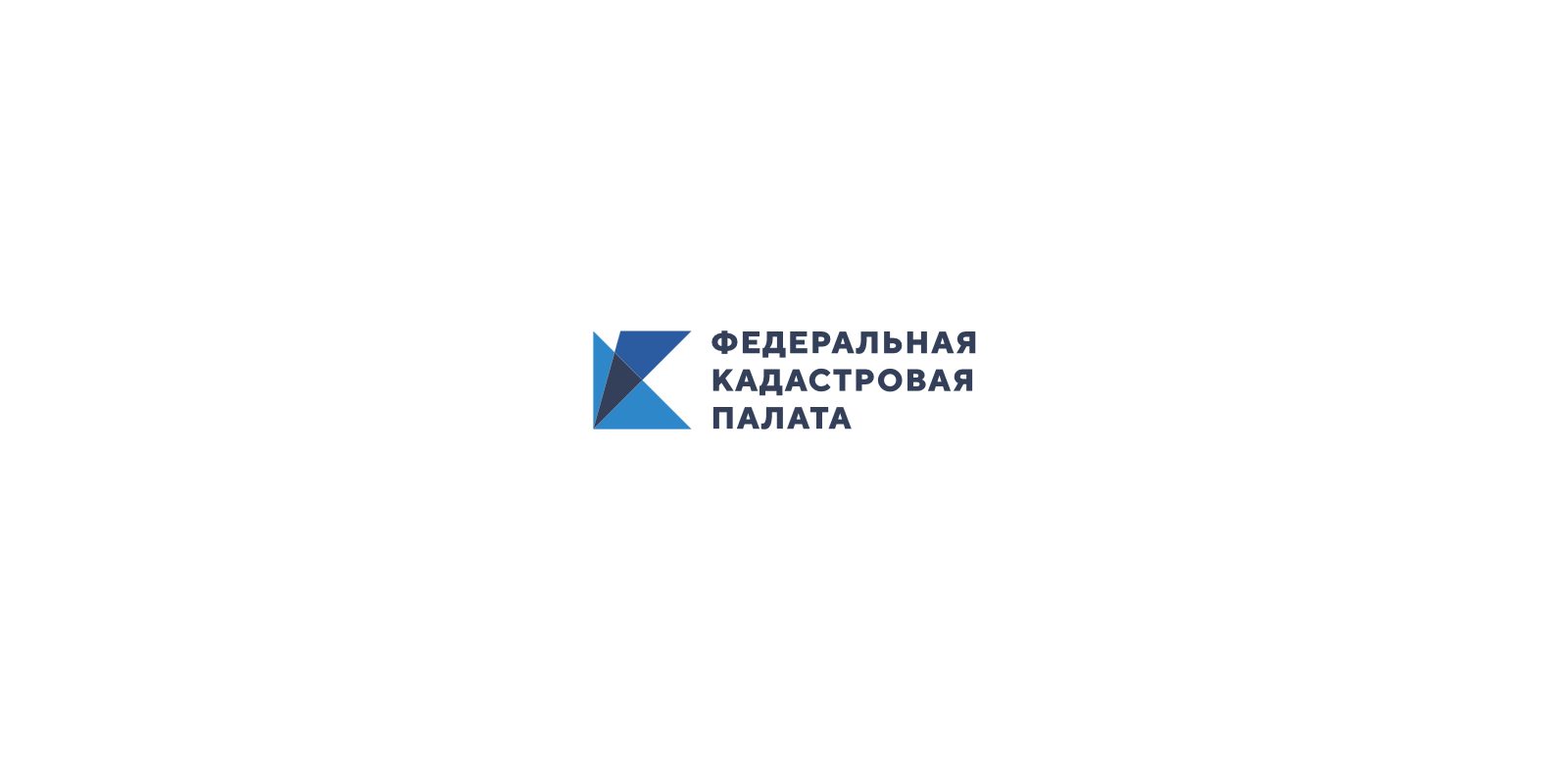 ПРЕСС-РЕЛИЗРЕСПУБЛИКА БУРЯТИЯ ВОШЛА В ДЕСЯТКУ РЕГИОНОВ-ЛИДЕРОВ ПО ЧИСЛУ УСТАНОВЛЕННЫХ ГРАНИЦ НАСЕЛЕННЫХ ПУНКТОВВ первом квартале 2020 года количество населенных пунктов, сведения о границах которых внесены в Единый государственный реестр недвижимости (ЕГРН), увеличилось на 5% и составило 48 524, сообщает Федеральная кадастровая палата. По состоянию на 1 апреля 2020 года  в ЕГРН внесены сведения о 48,5 тыс. границ населенных пунктов, то есть о 31%. Всего в стране – почти 155,7 тыс. населенных пунктов. Федеральная кадастровая палата назвала регионы с наибольшим числом населенных пунктов, границы которых внесены в ЕГРН. По итогам первого квартала 2020 года, в ЕГРН содержится наибольшее количество границ населенных пунктов Чувашской Республики (99%), Белгородской области (98%), Краснодарского края (94%), Тюменской области (91%), Алтайского края (88%), Республики Бурятия (88%), Владимирской области (85%), Республики Хакасии (83%), Чеченской Республики (77%), Ямало-Ненецкого АО (77%). В соответствии с российским законодательством работы по установлению границ населенных пунктов инициируют региональные и местные органы власти. Они же направляют полученные сведения в Кадастровую палату для внесения в ЕГРН. Наличие в ЕГРН актуальных сведений о границах населенных пунктов способствует снижению числа земельных споров между правобладателями, созданию благоприятных условий для ведения бизнеса в регионе, развития конкуренции и улучшения инвестиционного климата. 